Заключение №118на проект решения Думы муниципального района Усольского районного муниципального образования «О внесении изменений в Положение о бюджетном процессе в муниципальном районе Усольском районном муниципальном образовании»Заключение на проект решения Думы муниципального района Усольского районного муниципального образования «О внесении изменений в Положение о бюджетном процессе в муниципальном районе Усольском районном муниципальном образовании» подготовлено в соответствии с Бюджетным кодексом Российской Федерации, Федеральным законом №6 – ФЗ от 07.02.2011 года «Об общих принципах организации и деятельности контрольно-счетных органов Российской Федерации и муниципальных образований», Положением о Контрольно-ревизионной комиссии муниципального района Усольского районного муниципального образования.Заключение по экспертизе проекта решения Думы муниципального района Усольского районного муниципального образования подготовлено на основании проведенного анализа Положения о бюджетном процессе, разработчиком которого является Комитет по экономике и финансам администрации муниципального района Усольского районного муниципального образования.Рассмотрение проекта решения вызвано необходимостью приведения Положения о бюджетном процессе в муниципальном районе Усольском районном муниципальном образовании в соответствие с бюджетным законодательством.По результатам проведенной экспертизы проекта решения Думы «О внесении изменений в Положение о бюджетном процессе в муниципальном районе Усольском районном муниципальном образовании» (далее – Положение) Контрольно-ревизионная комиссия муниципального района Усольского районного муниципального образования рекомендует:1)абзац 9 пункта 3 статьи 7 дополнить словами «порядок определения объема и условия предоставления субсидий должен соответствовать общим требованиям, установленным Правительством Российской Федерации»;2)абзац 5 пункта 4 статьи 7 изложить в следующей редакции «осуществляет методическое обеспечение планирования и исполнения расходов местного бюджета в целях реализации инициативных проектов, а также формирования информации о бюджете в доступной и понятной для граждан форме»;3)пункт 2 статьи 18 Положения дополнить следующим абзацем «Планирование бюджетных ассигнований на исполнение принимаемых обязательств осуществляется с учетом действующих и неисполненных обязательств при первоочередном планировании бюджетных ассигнований на исполнение действующих обязательств»;4)проект решения Думы дополнить пунктом о возложении контроля за исполнением данного решения на председателя Думы МР УРМО – председателя комиссии по бюджету и налоговой политике (Глызина Н.Н.).Рассматриваемый проект решения Думы муниципального района Усольского районного муниципального образования в целом соответствует Бюджетному кодексу РФ, рекомендован к рассмотрению с учетом рекомендаций, изложенных в заключении.Председатель									И.В. Ковальчук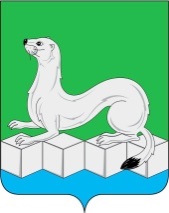 Контрольно-ревизионная комиссия муниципального районаУсольского районного муниципального образованияп.Белореченский, 100, Усольский район, Иркутская область, 665479 тел.(839543) 3-60-39  Е-mail: dumakrk@inbox.ruКонтрольно-ревизионная комиссия муниципального районаУсольского районного муниципального образованияп.Белореченский, 100, Усольский район, Иркутская область, 665479 тел.(839543) 3-60-39  Е-mail: dumakrk@inbox.ru__16.11.2020г._____№___187___на №____________ от___________Председателю Думы МР УРМОГлызиной Н.Н.